Provision ofEnd of Life Care Medication and Outpatient parenteral antimicrobial therapy (OPAT) in Waltham Forest Service SpecificationVersion 7.0April 2022 ContentsAppendix 3: Good Practice Guidance- CD disposal/destruction for community teams................................................................................................................................. ....11		Appendix 4: Record of expired drugs……………………………………………………..12Service specification for the availability of end of life medication in Waltham ForestIntroductionThe aim of this service is to ensure the availability of medication used for end of life care OPAT service across the borough of Waltham Forest. The service is designed to improve access to these medicines for patients, carers and healthcare professionals when they are required, in order to ensure that there is no delay to treatment whilst also providing access and choice.BackgroundEnd of life care service requires specialist medicines that are not routinely available in all community pharmacies and this may cause delay in treatment for patients.Document PurposeThis document sets out the service specification to cover the provision  of medication used for End of Life Care (EoLC) and OPAT service within community pharmacies.Service OutlineThis service will require the pharmacy to maintain the required stock of EoLC medication and intravenous antibiotics in line with the agreed list in Appendix 1.The stock list may be subject to changes in line with national guidanceWhere requested, the pharmacist will provide advice to the healthcare professional regarding the prescribing or dosage of EoLC and that should be administered to the patient.The pharmacist will provide information and advice relating to the use of EoLC medicines and intravenous antibiotics to patients and carers.The pharmacy and the pharmacist will provide an out-of-hours (OOH) service to the  patients in Waltham Forest Borough (NEL CCG)as  outlined  in  Appendix  2 for  EoLC medication ONLY. OOH is defined as the hours where the pharmacy is not in operation.The pharmacy will accept patient’s medicine returns for destruction from patients, carers or other healthcare professionals as per the NHS Community Pharmacy Contract: Essential Services Disposal of Unwanted Medicines.  Please see Appendix 3 for the algorithm for other healthcare professionals for controlled drugs.Aims and Intended OutcomesTo ensure that there is 24 hours 7 days a week availability of medicines for EoLC from community pharmacies in Waltham Forest. This will include the normal opening hours of the community pharmacy providing the service as well as any OOH call outs required for urgent dispensing of medication for EoLC.To ensure that there is easy access to medicines for EoLC to provide patients with good  symptom control and ensure that their symptom control is maintained. To ensure easy access of intravenous antibiotics for OPAT service.Help prevent a crisis and emergency hospital attendance with the possibility of admission arising due to the lack of access to  medication  for  EoLC  and intravenous antibioticsNHS Outcomes Framework Domains & IndicatorsThe pharmacy contractors will only be required to provide intravenous antibiotics listed in Appendix 1 during the pharmacy’s operational hours.Service Specification and Service StandardsThe service will be provided by a practicing pharmacist registered with the General Pharmaceutical Council.The pharmacy contractor shall maintain the required stock (range and quantity) of EoLC drugs against an agreed list of palliative care drugs (Appendix 1) and intravenous antibiotics, which will be reviewed when necessary.There must be named individual(s) who ensures that the stock is managed appropriately.The pharmacy contractor shall dispense the items from the palliative care stock and intravenous antibiotics in response to NHS prescriptions presented to the pharmacy in line with the dispensing service of the NHS Community Pharmacy Contractual Framework.The list in Appendix 1 identifies minimum stock levels that the pharmacy must stock and maintain. The contractor will identify where supply problems prevent compliance with this requirement and notify Waltham Forest Borough (NEL CCG) Medicines Optimisation Team, within one working day via:E-mail: nelondon.tnwmedicinesoptimisation@nhs.net(Please see Appendix 2 for the service pathway).The identified range and quantity of medicines are in addition to any demand requirement arising from the pharmacy’s normal within hours dispensing service.The pharmacy contractor must operate this service for their full opening hours and OOH where required as per the algorithm in Appendix 2.The pharmacy contractor must maintain appropriate records for the pharmacy and Waltham Forest Borough (NEL CCG) to cover ordering, receipt, batch number, expiry date checks and audits to meet legal and Waltham Forest Borough (NEL CCG) requirements and ensure effective, ongoing service delivery.The pharmacy contractor will have and will update specific standard operating procedures (SOP) to meet all of these service requirements and reflect changes in practice or guidelines where appropriate.The pharmacy contractor will ensure that pharmacists and staff involved in the provision of the service have received the appropriate training and can deliver the service for the full contracted and voluntarily extended opening hours as well as have a SOP for when the pharmacist is called OOH.In circumstances where the pharmacy is unable to supply the item(s) on demand, they will direct/signpost the patient, carer or healthcare professional to the nearest pharmacy provider of EoLC medication and intravenous antibiotics checking first that they have the required item(s) in stock as per Appendix 2.In circumstances where the pharmacy is unable to supply the item(s) on demand, they will inform the prescriber of the issue with providing the mediation to the patient or carer as per Appendix 2.The pharmacy contractor shall notify Waltham Forest Borough (NEL CCG) Medicines Optimisation Team of any changes to the contact details of the pharmacy manager and/or lead pharmacist for this service.The pharmacy contractor will accept controlled drugs and other medication for destruction as per the Good Practice Guidance in Appendix 3.The pharmacy core and supplementary (combined) opening times are equivalent to 55 hours per week.The pharmacy will be open for Monday to Saturday.Service description for out of hours access for medication for EoLCThe pharmacist would be contacted by Rapid Response Team (RRT) and agree to attend the pharmacy to dispense a prescription. For EOL prescription requests in hours your normal delivery arrangements should apply.If the pharmacist receives such a call and is unable to attend the pharmacy then RRT would contact the next pharmacist on the list until a pharmacist is available.On first contact RRT would supply the pharmacist with the following patient details as follows: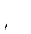 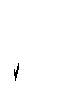 Patient name and address Patient telephone number Date of birthName of drug prescribedPatient prescription charge exemption (if applicable)     Prescribing doctor name and contact details for any queries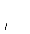 If a patient’s representative or carer is unable to travel to the pharmacy out of hours, for whatever reason, then the prescriber or healthcare representative is responsible for taking the prescription from the patient’s house to the community pharmacy and returning the dispensed medication to the patient.The pharmacist must be able to provide the medication within 2 to 3 hours in response to an out of hours call.Please note, the pharmacist will be contacted out of hours via their personal mobile number. This is not shared widely. If there is a change in the mobile number, the commissioner must be informed. It is the responsibility of the pharmacist to ensure their mobile phone is available at all times, to respond to a possible call. Where due to unforeseen circumstances, the pharmacist will be unable to deliver on service out of hours, the commissioner must be informed.During an out-of-hours callout, the Pharmacist can ask the requester who may be the Healthcare professional or patient’s representative to accompany the Pharmacist to the Pharmacy site at the same time to ensure safe transfer of medicines/service.Training RequirementsAny pharmacist, including locums, who will be involved with the service, must have completed the CPPE. Fundamental of Palliative Care program and e-assessment 2022 Click here. Pharmacists providing the service, including locums, may be asked to provide evidence of completion of the CPPE Palliative Care course by the commissioner during contract reviews.Any pharmacist, including locums, who will be involved with the service are expected to attend the training session held by Waltham Forest Medicines Optimisation for the commissioning of the service.Any pharmacist, including locums, who will be involved with the service are expected to attend local update meetings.Quality and Clinical Governance StandardsThe pharmacy contractor must comply with all the requirements of the Essential services of the NHS Community Pharmacy Contractual Framework.The pharmacy contractor must provide Waltham Forest Borough (NEL CCG) with a premises specific e-mail address, which is accessed by the pharmacy at least once a day during opening hours.The pharmacy contractor shall ensure that pharmacists and staff involved in the provision of the service are appropriately trained, are aware of and operate within local procedures and guidelines.The pharmacy contractor shall ensure that any paperwork relating to the service, local procedures and guidelines issued by Waltham Forest Borough (NEL CCG) are easily accessible within the pharmacy. This will include the Barts Health NHS Trust End of Life Injectable Guidelines and list of participating pharmacies.The pharmacy contractor will be required to undertake clinical audits relating to the service where required by Waltham Forest Borough.The pharmacy contractor will have a system in place to investigate incidents and will report any incidents related to the service to Waltham Forest Borough.The pharmacy contractor will undertake Significant Event Analysis of incidents relating to the service and demonstrate learning from incidents where required by Waltham Forest Borough.The pharmacy contractor must report to Waltham Forest Borough (NEL CCG)any items that are unable to be dispensed on-demand and inform Waltham Forest Borough (NEL CCG)how the incident has been resolved.Monitoring RequirementsAt the contract review, Waltham Forest Borough (NEL CCG) may sample check the availability of the agreed formulary drugs, and contractors may be required to make appropriate documents available for inspection.At any time, Waltham Forest Borough (NEL CCG) may request information on any audit the pharmacy has completed.The pharmacy will demonstrate SOP and monitoring processes as part of any general contract monitoring undertaken by Waltham Forest Borough.If at any time, agreed formulary drugs are not available or are out of date, and there is, no evidence of a recent supply (within the previous working day)  then the maintenance payment will be withheld.Professional Indemnity InsuranceThe pharmacists providing the service shall maintain insurance in respect of public liability and personal indemnity against any claims, whatsoever which may arise out of the terms, conditions and obligations of this agreement.EoLC medication and intravenous antibiotics scheme payment scheduleWaltham Forest Borough (NEL CCG) will reimburse the contractor for initial stock on the submission of an invoice and the Memorandum of Understanding agreement. The agreed price in Appendix 1 will be paid regardless of actual price paid. Prices will be taken from the March Edition of that financial years Drug Tariff and if not included, the equivalent BNF list price.The pharmacy contractor will receive, on an annual basis, a fee of £300 to help support the pharmacy with any administration costs and training associated with the service. The fee will be paid on the submission of the memorandum of understanding and submission of an invoice.The pharmacist contractor will receive £200 per call out to provide an out-of-hours service to dispense urgent end of life medicines to Waltham Forest patients. This does not apply to intravenous antibiotics as there should not be any out-of-hours requests.Drugs dispensed on FP10 will be reimbursed through usual PPD methods and as such, this will fund replacement of stock. It is envisaged by Waltham Forest Borough (NEL CCG)that controlled drugs identified within Appendix 1 of this document, will notsignificantly, increase the overall pharmacy controlled drug storage requirements for the majority of contractors. Please use the invoice template in Appendix 5 for claims and reimbursementsThe CCG is responsible for maintaining a list of pharmacies and informing the OOH providers, GPs and the community teams of these pharmacists.Waltham Forest Borough (NEL CCG) will reimburse the contractor for initial stock on the submission of an invoice and the Memorandum of Understanding agreement. The prices in appendix 1 are based on cost of drugs from Drug Tariff March Drug Tarif 2022 and if not included,equivalent BNF list price. The cost of the drug list will be reimbursed in full, based on the price of purchase  made at that time. Any medicines that have expired during the service and requires replacement for the EOL service will be reimbursed. A copy of the invoice should be submitted when making the claim for reimbursement.Any claims for reimbursement of expired drugs on invoices should be supported with evidence – please refer to Appendix 1.11. DeclarationService level agreements with Waltham Forest Borough (NEL CCG)must be signed for each individual pharmacy wishing to supply EoLC medicines and intravenous antibiotics through this scheme. It is the contractor’s responsibility to ensure that every pharmacy that supplies EoLC medicines and intravenous antibiotics understands the terms of this agreement.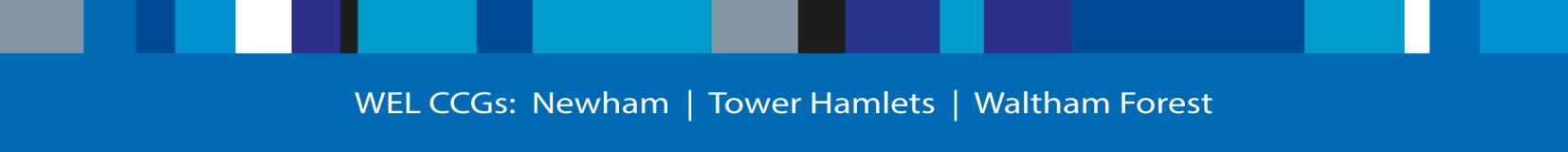 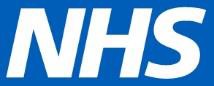 Appendix 1: Palliative Care, End of Life Care Medication and OPAT Stock ListAppendix 2: Community Pharmacy Palliative Care and End of Life Care Injectable Prescription Algorithm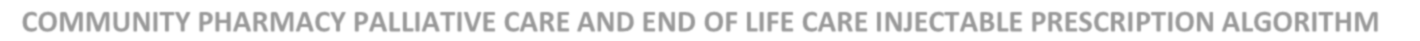 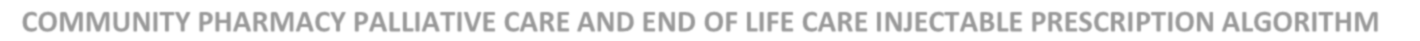  COMMUNITY PHARMACY PALLIATIVE CARE AND END OF LIFE CARE INJECTABLE PRESCRIPTION ALGORITHM 	Adapted from the NHS West Sussex Primary Care Trust ”Signposting into the West Sussex Emergency Palliative Care Drugs Local E nhanced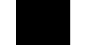 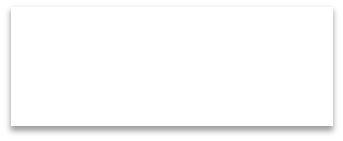 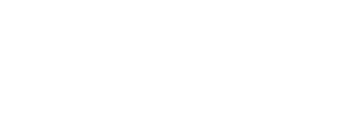 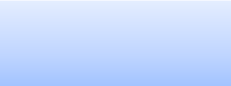 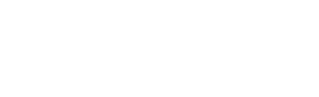 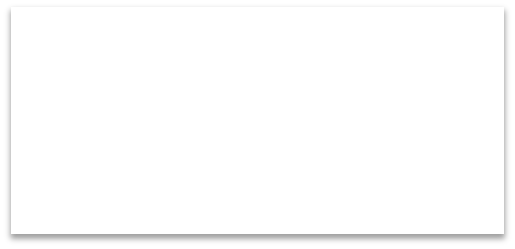 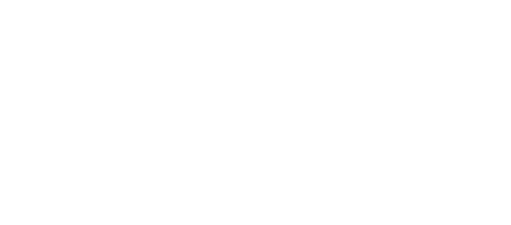 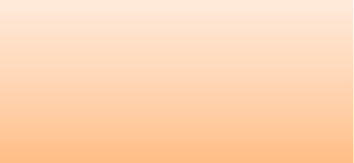 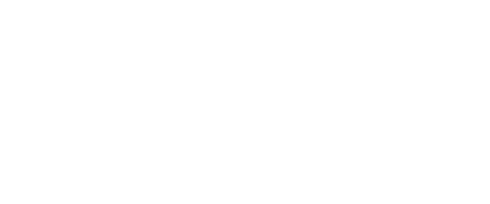 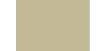 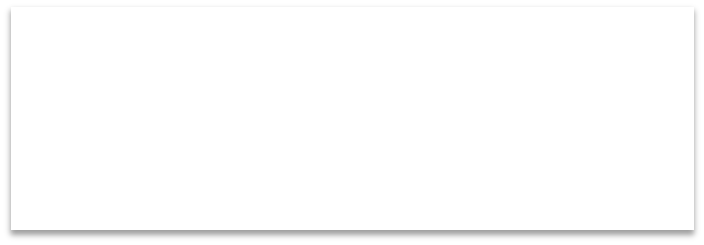 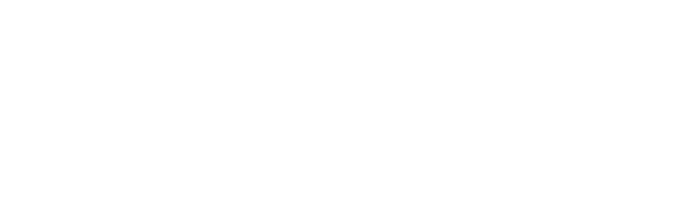 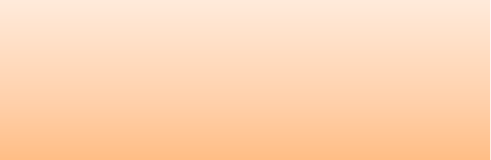 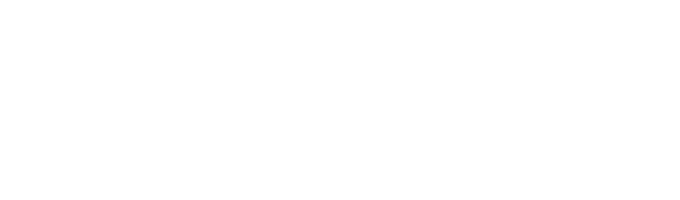 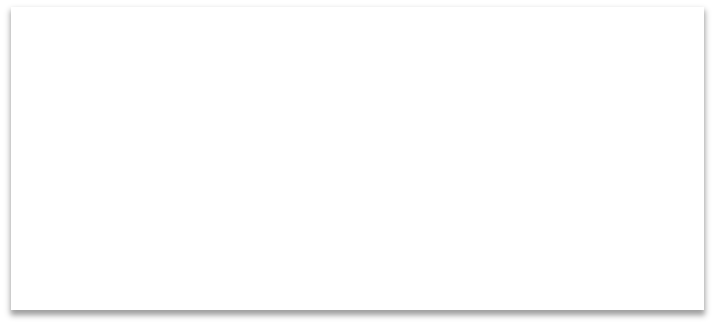 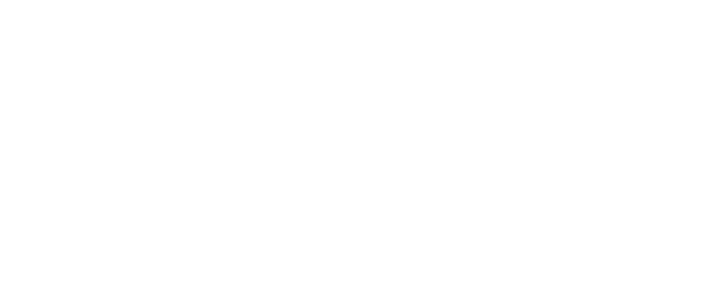 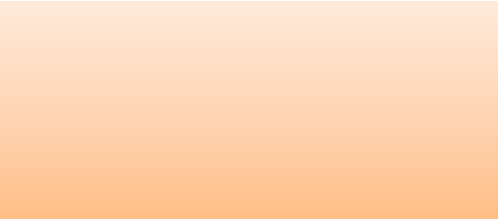 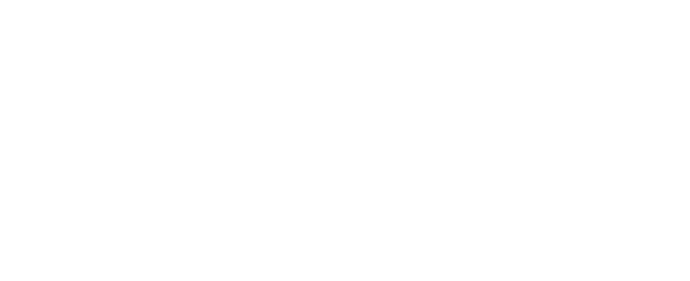 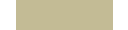 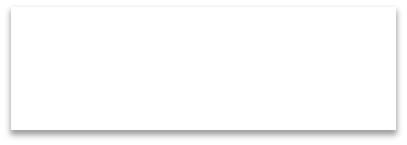 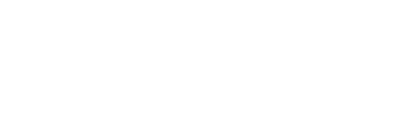 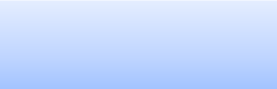 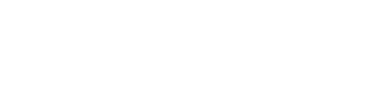 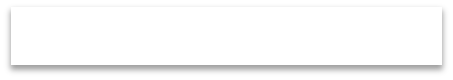 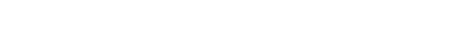 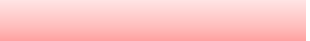 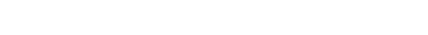 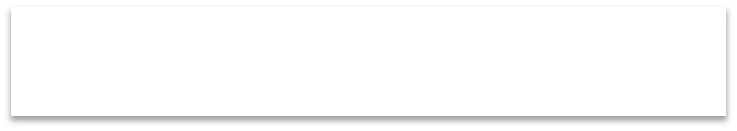 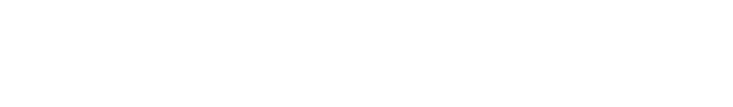 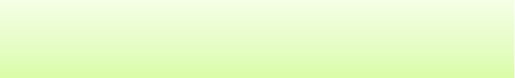 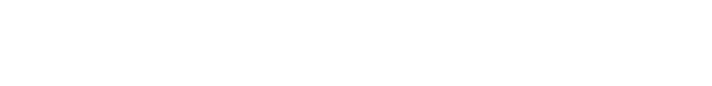 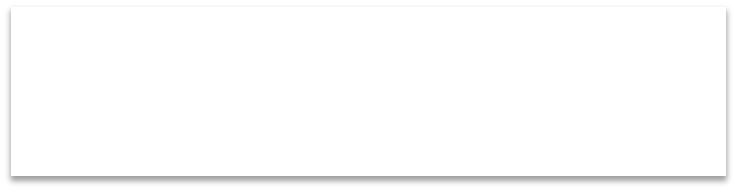 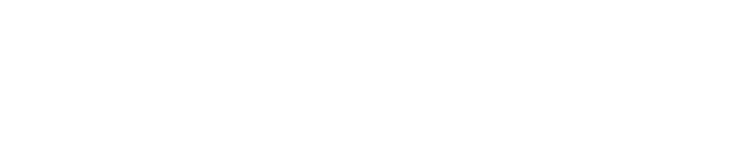 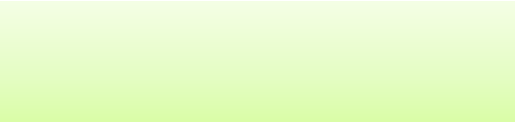 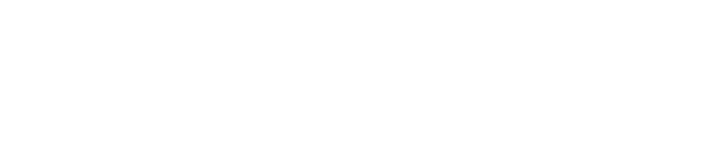 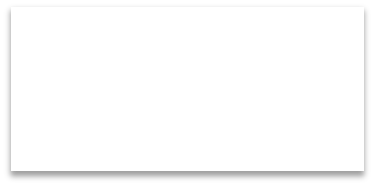 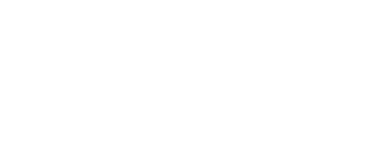 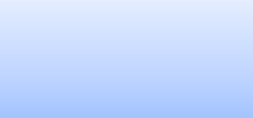 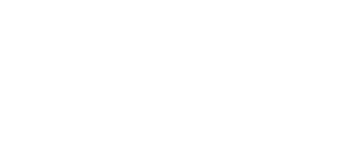 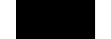 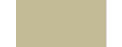 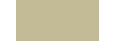 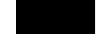 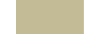 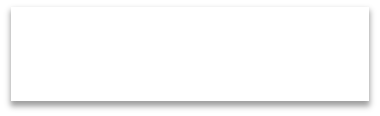 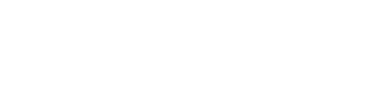 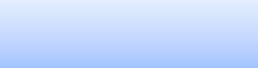 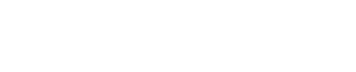 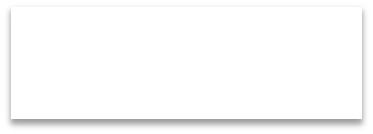 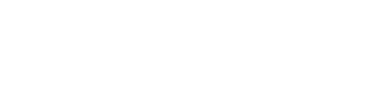 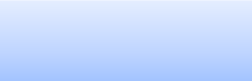 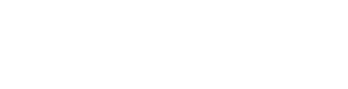 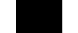 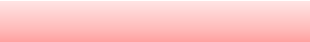 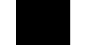 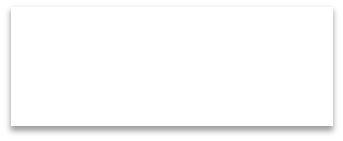 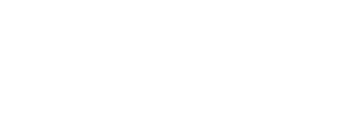 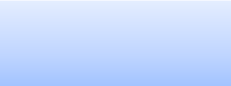 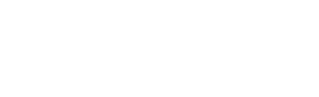 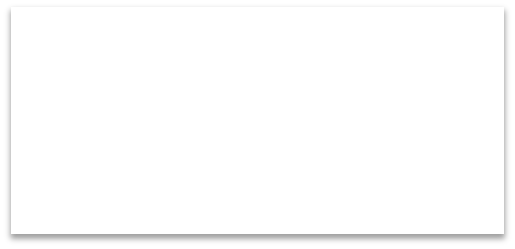 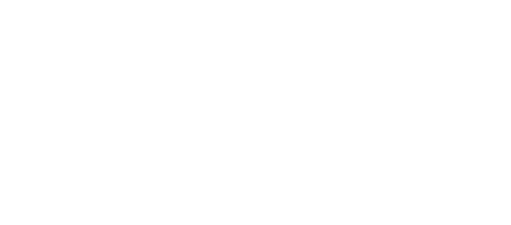 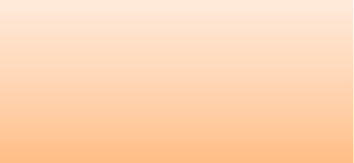 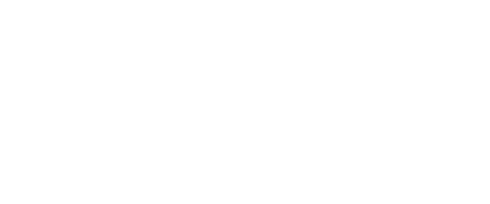 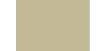 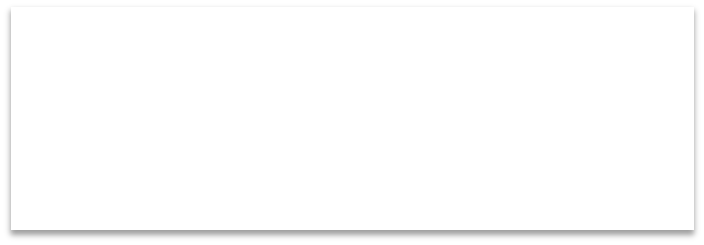 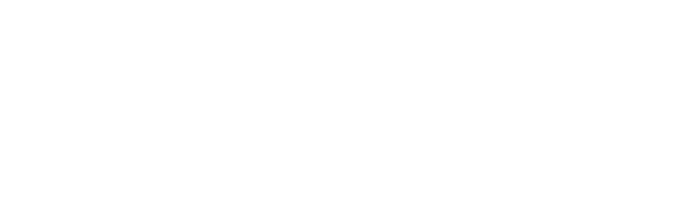 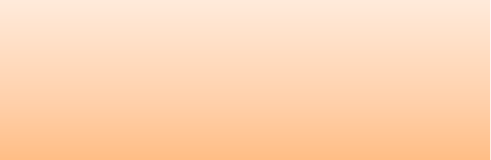 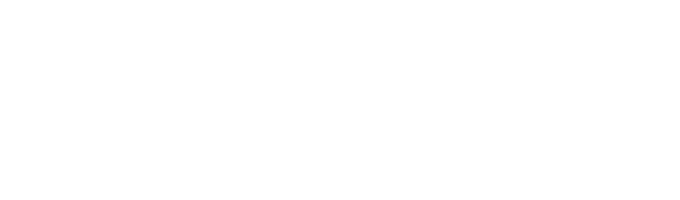 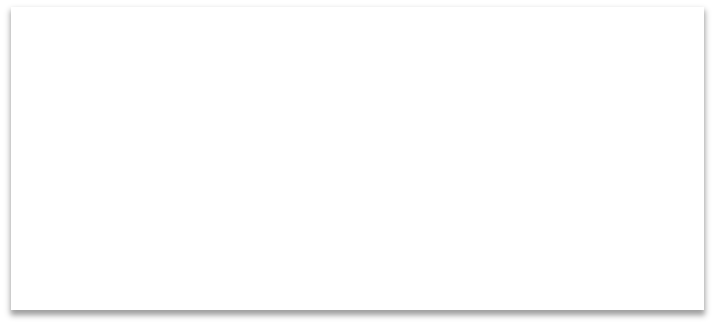 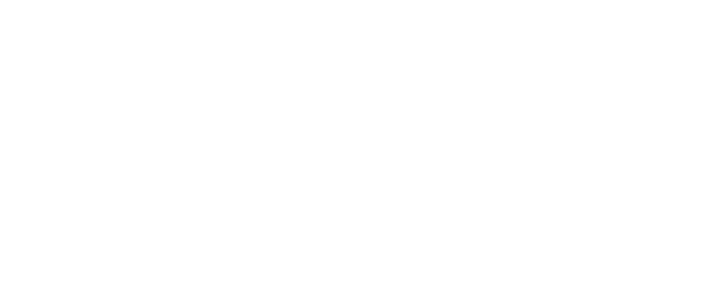 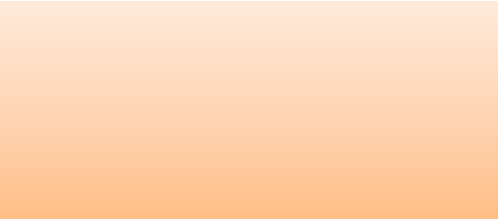 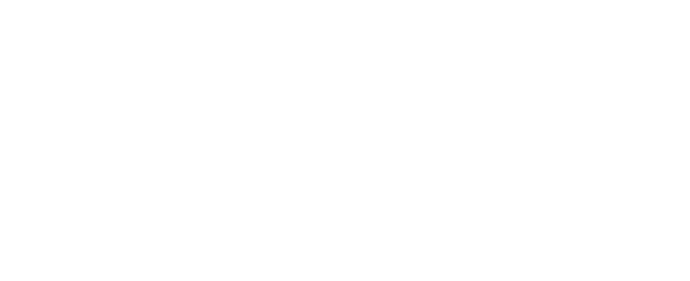 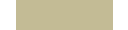 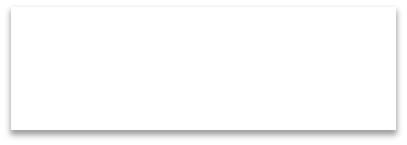 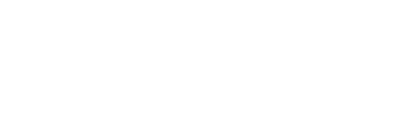 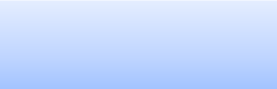 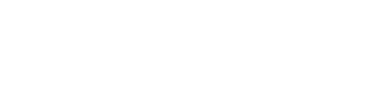 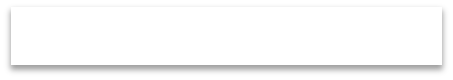 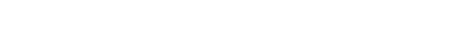 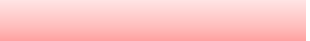 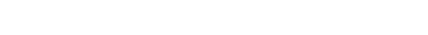 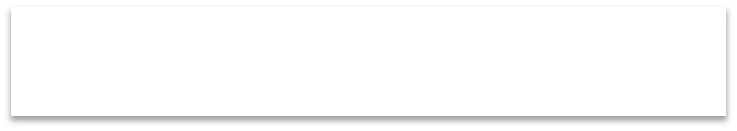 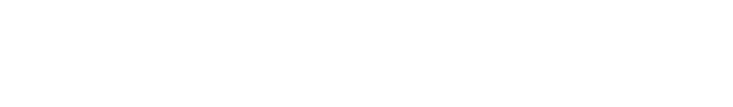 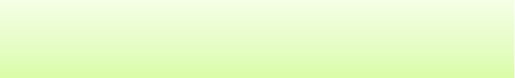 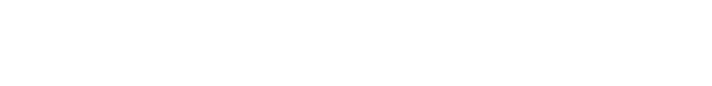 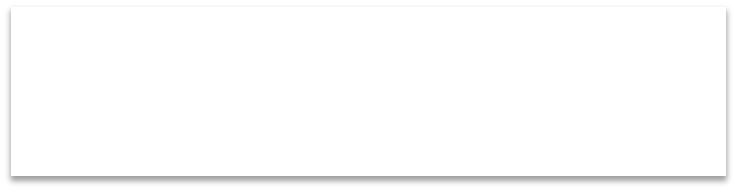 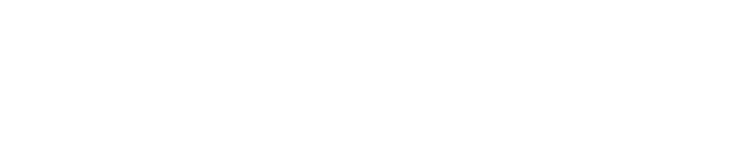 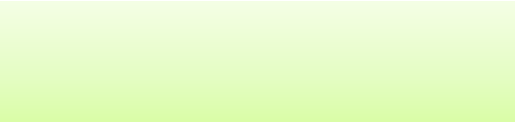 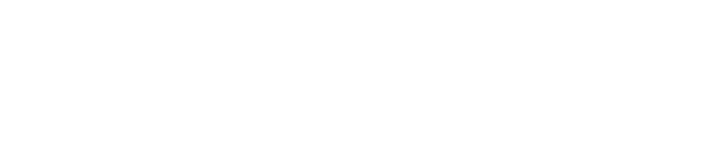 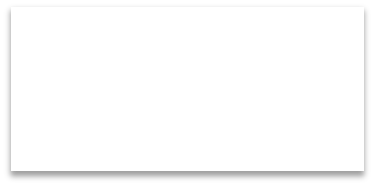 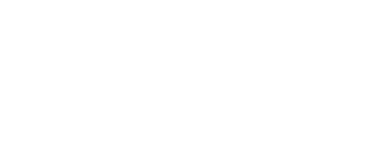 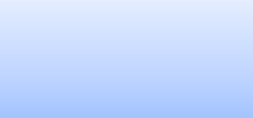 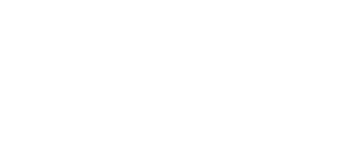 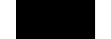 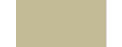 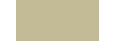 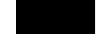 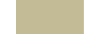 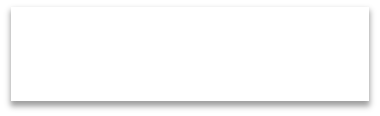 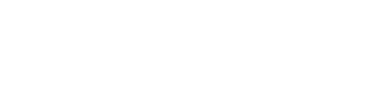 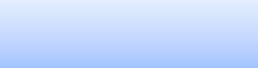 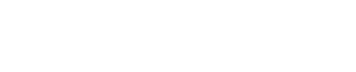 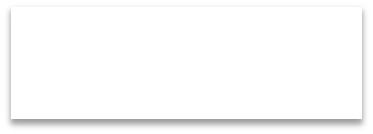 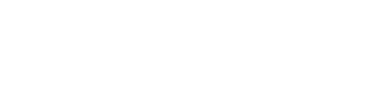 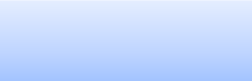 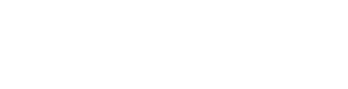 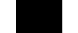 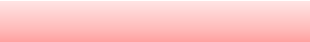 IN HOURS ALGORITHIMYESPALLIATIVE CARE DRUG PRESCRIPTION REQUIREDOUT OF HOURS ALGORITHIMPRESCRIPTION DISPENSEDIs the regular pharmacy able to supply all the required medication?Are all the Palliative care pharmacies closed?BOX 1: PHARMACY ACTIONThe pharmacy is required to phone to                 NOcheck any pharmacy commissioned to keep end of life injectable is able to supply the medication (may need to phone more than one pharmacy) YES 	YESNOCan the prescription wait until tomorrow?PRESCRIPTION DISPENSEDIs a Palliative care pharmacy able to supply the required medication (see box 1)?YESNONOBOX 2 PHARMACY ACTION.Contact the other pharmacies who stock the palliative care medication to see if they have any in stock, this is applicable even out of hours.The pharmacy that is in receipt of the prescription MUST contact the prescriber to highlight the problem if there is no resolution in the stock issues. If alternatives are available then request for an alternative prescription.Contact Rapid response team (RRT) on TEL: 0300 300 1707 RTT will contact community Pharmacists in the locality you require-they may need to contact more than one pharmacy*DO NOT GIVE THESE PERSONAL NUMBERS TO THE PATIENTS/CARER UNDER ANY CIRCUMSTANCE*Prescriber to make a clinical decision if supply is still not available and seek advice and guidance from the specialist palliative care team.NB: Inform the Medicines Optimisation team of the stock issues within one working dayNOIs a Palliative care Pharmacy able to supply the required medication? (See box 1)YESPRESCRIPTION DISPENSEDPage 11 of 11Appendix 3: Good Practice Guidance- CD disposal/destruction for community teamsGood Practice Guidance regarding CD disposal/destruction for community teams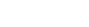 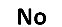 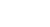 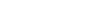 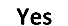 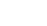 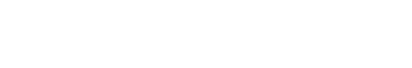 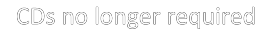 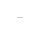 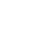 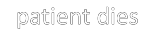 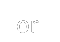 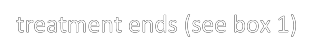 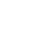 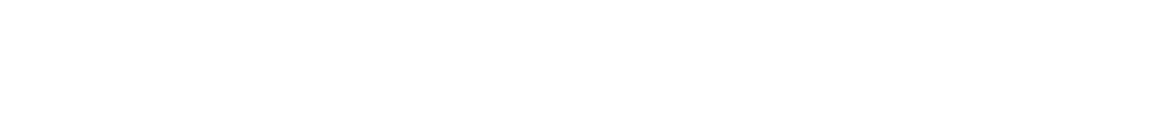 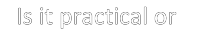 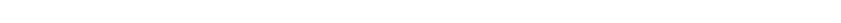 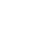 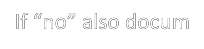 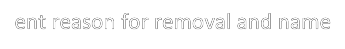 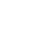 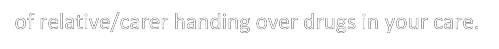 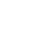 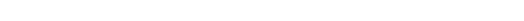 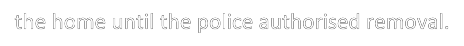 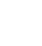 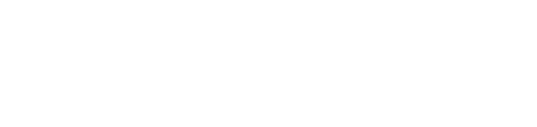 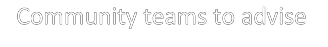 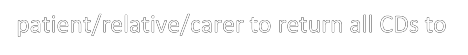 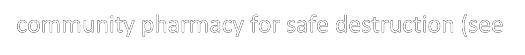 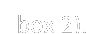 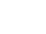 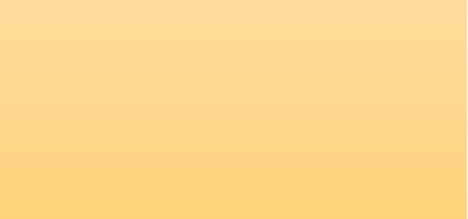 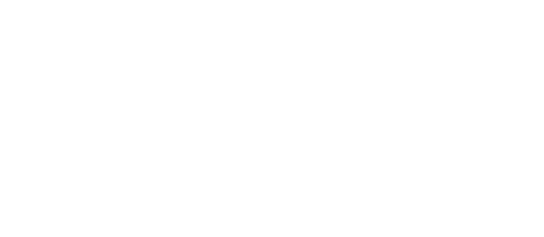 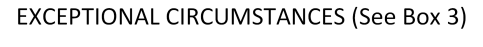 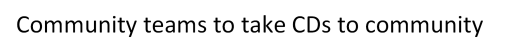 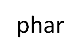 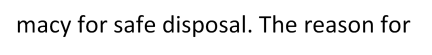 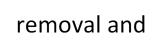 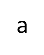 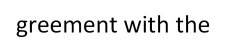 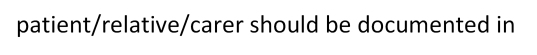 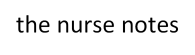 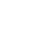 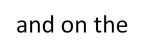 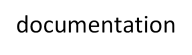 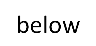 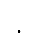 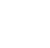 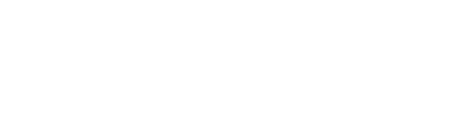 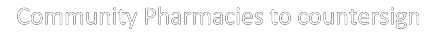 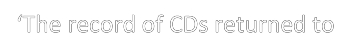 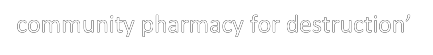 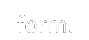 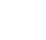 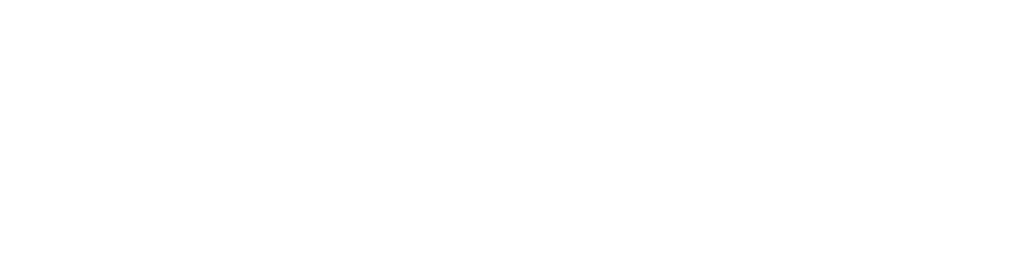 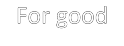 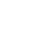 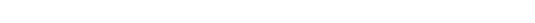 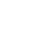 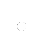 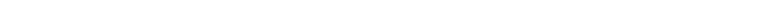 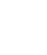 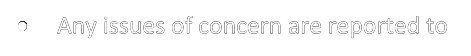 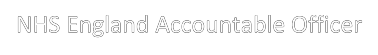 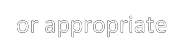 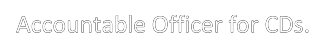 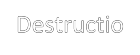 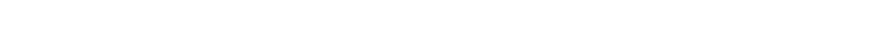 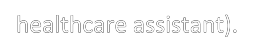 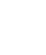 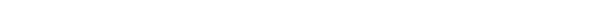 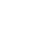 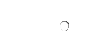 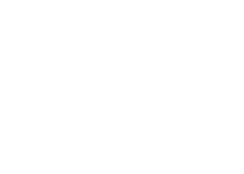 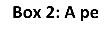 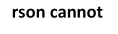 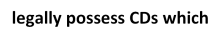 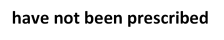 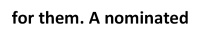 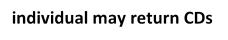 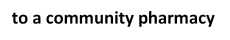 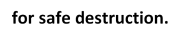 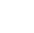 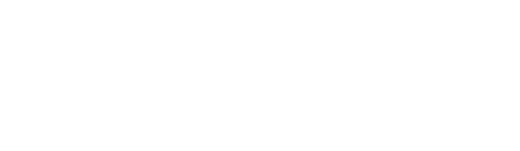 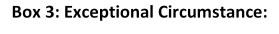 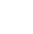 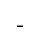 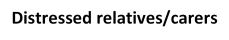 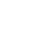 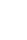 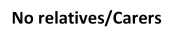 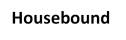 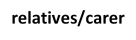 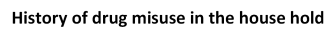 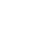 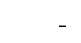 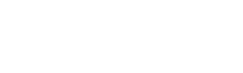 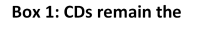 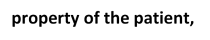 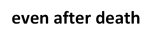 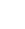 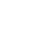 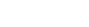 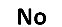 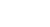 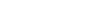 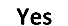 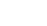 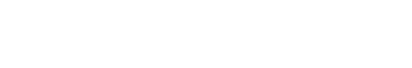 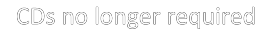 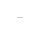 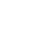 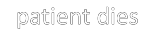 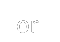 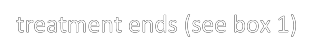 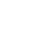 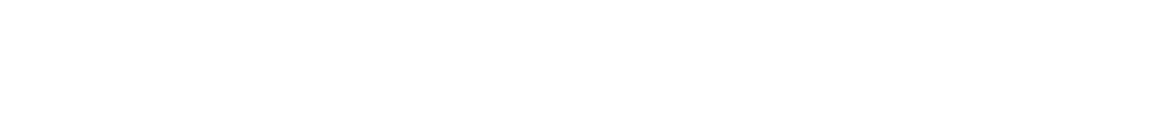 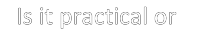 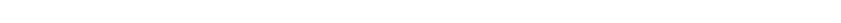 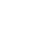 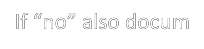 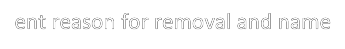 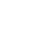 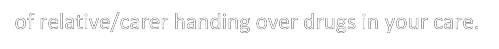 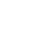 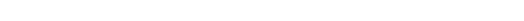 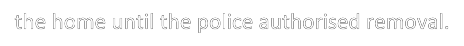 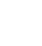 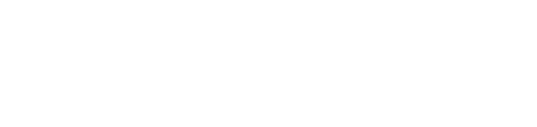 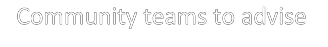 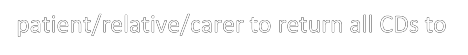 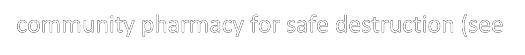 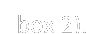 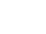 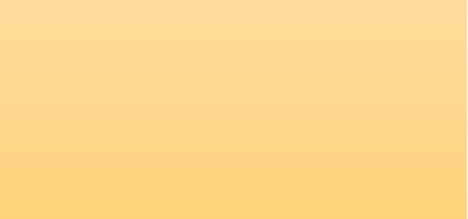 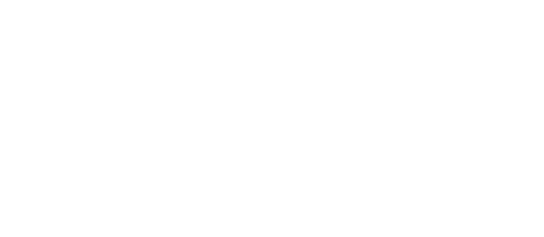 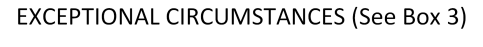 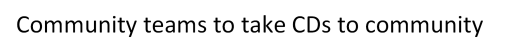 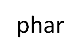 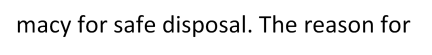 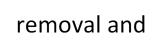 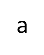 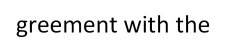 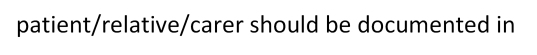 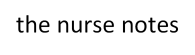 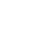 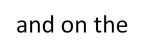 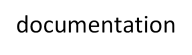 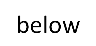 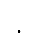 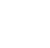 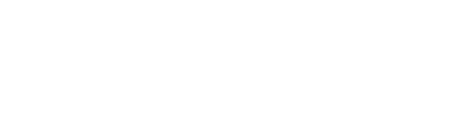 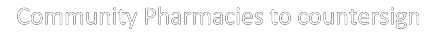 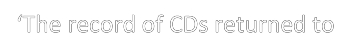 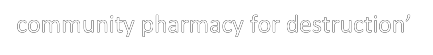 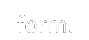 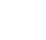 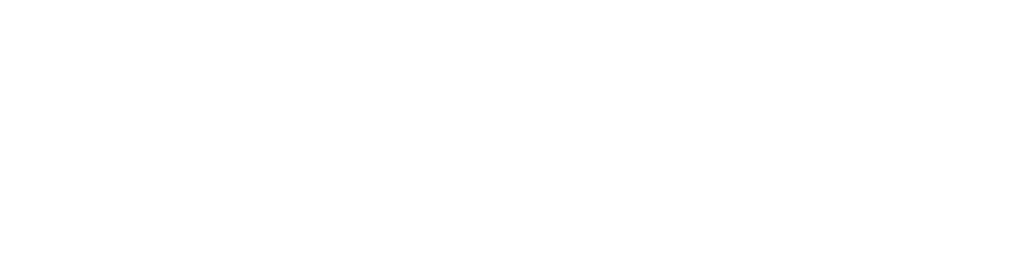 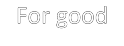 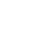 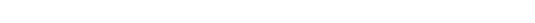 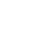 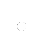 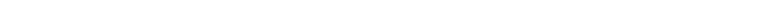 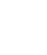 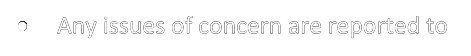 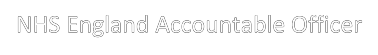 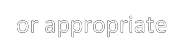 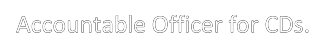 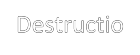 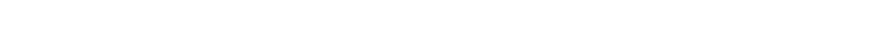 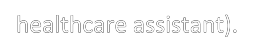 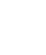 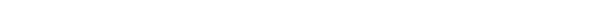 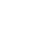 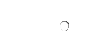 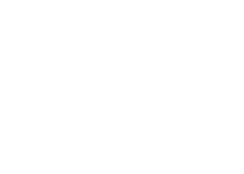 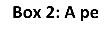 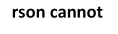 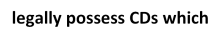 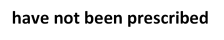 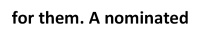 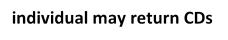 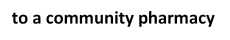 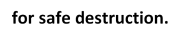 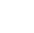 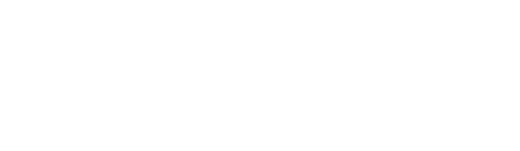 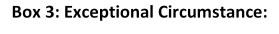 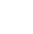 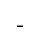 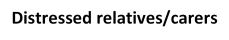 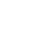 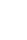 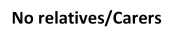 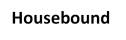 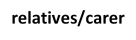 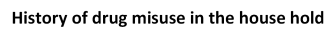 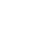 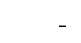 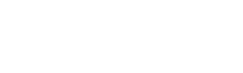 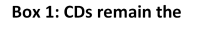 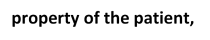 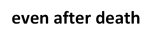 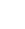 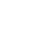 Additional InformationIf you are unknown to the community pharmacy, s/he may ask for a form of Identification including NHS ID Badge.Adapted from the Guy’s and St. Thomas’ NHS Foundation Trust Community Health Service Flyer Controlled Drugs (CDs): Guidance regarding CD disposal/ destruction for community nurses and community pharmacists. August 2011APPENDIX 4:Record of expired drugs for the end of life community pharmacy serviceName of community pharmacy Invoice numberDeclarationI hereby declare the above medications for the provision of the end of life community pharmacy and OPAT service have expired and where they are controlled drugs have been disposed of compliant with the current controlled drugs regulations.Name of pharmacist: Signature:Date :Page 12 of 12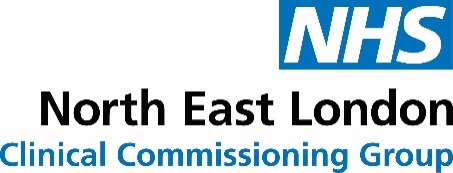 APPENDIX 5Invoice for the provision of End of Life Care Medication from Community PharmaciesPlease send completed form to: A. ONYEAGWARANHS NORTH EAST LONDON CCG Y04 PAYABLES M775 PHOENIX HOUSE, TOPCLIFFE LANE WAKEFIELD, WF3 1WEThank YouDomain 1Preventing people from dying prematurelyDomain 2Enhancing quality of life for people with long-term conditionsDomain 3Helping people to recover from episodes of ill-health or following injuryDomain 4Ensuring people have a positive experience of careDomain 5Treating and caring for people in safe environment and protecting themfrom avoidable harmMedicationFormStrengthPack Sizetotal stock Minimum Quantity KeptDrug Tariff price March 2022AlfentanilAmpoules for InjectionAmpoules for Injection500micrograms/ml500micrograms/ml10 x 2ml3£6.34AlfentanilAmpoules for InjectionAmpoules for Injection5mg/ml5mg/ml10 x 1ml3£23.19Buprenorphine patchesTransdermal patchesTransdermal patches5 micrograms/hour10 micrograms/hour5 micrograms/hour10 micrograms/hour4 patches4 patches22£17.60£31.55CodeineLiquid sugar-freeLiquid sugar-free15mg/5ml15mg/5ml200ml1£1.76CyclizineInjection50mg/ml50mg/ml5 x 1ml2£5.78Dexamethasone InjectionInjection3.3mg/ml3.3mg/ml10 x 1ml1£23.99Diamorphine  (OUT OF STOCK)Powder for InjectionPowder for Injection10mg5 Amps1Diamorphine Powder for InjectionPowder for Injection30mg5 amps1  £16.53Fentanyl patchesTransdermal patchesTransdermal patches12micrograms/hour 25micrograms/hour 50micrograms/hour12micrograms/hour 25micrograms/hour 50micrograms/hour5 patches5 patches5 patches525£12.59£17.99£33.66GlycopyrroniumInjection200micrograms/ml200micrograms/ml10 x 1ml1£9.68Glycopyrroniuminjection600micrograms/3ml600micrograms/3ml10 x 3ml2£14.99HaloperidolInjection5mg/ml5mg/ml10 x 1ml2£53.61HaloperidolLiquid sugar-freeLiquid sugar-free10mg/5ml10mg/5ml100ml1£6.51Hyoscine ButylbromideSolution for Injection AmpsSolution for Injection Amps20mg/1ml20mg/1ml10 x 1ml2£2.92Hyoscine hydrobromideTransdermal patchesTransdermal patches1mg/72 hours1mg/72 hours2 patches2£9.45LevomepromazineInjection25mg/ml10 x 1ml3£20.13LevomepromazineTablets25mg84 tablets5£20.26LorazepamTablets1mg28 tablets2£2.31MetoclopramideInjection10mg/2ml10 x 2ml2£2.79MidazolamInjection10mg/2ml10 x 2ml4£5.70Buccal midazolam pre-filled oral syringesPre-filled oral syringes10mg/2ml4 x 2ml1£91.50Morphine sulfateInjection10mg/ml10 x 1ml3£11.66Morphine sulfateInjection30mg/ml10 x 1ml1£11.49Morphine SulphateSolution10mg/5ml300 ml1£4.42Oramorph (Morphine Sulphate) *CONCENTRATED*Solution100mg/5ml120ml1£19.50OxycodoneInjection10mg/ml5 x 1ml1£8.00OxycodoneInjection10mg/ml5 x 2ml3£16.00OxycodoneInjection50mg/ml5 x 1ml1£70.10OxycodoneSolution5mg/5ml250ml1£7.08Oxycodone *CONCENTRATED*Solution10mg/1ml120ml1£46.63ParacetamolSuppositories500mgPack of 101£41.27ParacetamolSuppositories1gPack of 101£60.00Sodium ChlorideSolution for Injection0.9%10 x 10mls1£3.66Water For InjectionAmpoules for Injection10 x 10mls2£3.67ErtapenemPowder for solution for infusion1 gram13£31.65Ceftriaxonepowder for solution for injection vials1 gram13£9.58Teicoplaninpowder and solvent for solution for injection vials400mg15£7.32DrugStrengthquantityTotal Amount of claim( £)Date expiredNameName of PharmacyAddress Invoice DateInvoice detailsInvoice detailsInvoice detailsInvoice detailsInvoice detailsInvoice detailsInvoice request forAnnual retention fee £250 ☐Call out £200 ☐Call out £200 ☐Call out £200 ☐Initial Stock ☐Expired stock ☐(please ensure Expired stock form is completed – this can be found in appendix 5 of the service specification)Expired stock ☐(please ensure Expired stock form is completed – this can be found in appendix 5 of the service specification)Expired stock ☐(please ensure Expired stock form is completed – this can be found in appendix 5 of the service specification)Expired stock ☐(please ensure Expired stock form is completed – this can be found in appendix 5 of the service specification)Expired stock ☐(please ensure Expired stock form is completed – this can be found in appendix 5 of the service specification)For Call Outs: Please complete this section if invoice is for a Call OutFor Call Outs: Please complete this section if invoice is for a Call OutFor Call Outs: Please complete this section if invoice is for a Call OutFor Call Outs: Please complete this section if invoice is for a Call OutFor Call Outs: Please complete this section if invoice is for a Call OutFor Call Outs: Please complete this section if invoice is for a Call OutDate of requestName of requesterTime of requestDrug/s requestedTotal Cost£